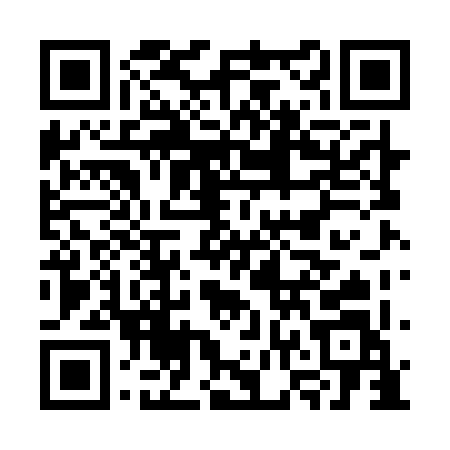 Prayer times for Cheng Khal, BangladeshWed 1 May 2024 - Fri 31 May 2024High Latitude Method: NonePrayer Calculation Method: University of Islamic SciencesAsar Calculation Method: ShafiPrayer times provided by https://www.salahtimes.comDateDayFajrSunriseDhuhrAsrMaghribIsha1Wed4:005:2011:493:126:197:382Thu3:595:1911:493:126:197:393Fri3:585:1811:493:126:207:404Sat3:575:1811:493:116:207:405Sun3:575:1711:493:116:207:416Mon3:565:1611:493:116:217:427Tue3:555:1611:483:106:217:428Wed3:545:1511:483:106:227:439Thu3:545:1511:483:106:227:4310Fri3:535:1411:483:096:237:4411Sat3:525:1411:483:096:237:4512Sun3:525:1311:483:096:247:4513Mon3:515:1311:483:096:247:4614Tue3:505:1211:483:086:247:4715Wed3:505:1211:483:086:257:4716Thu3:495:1111:483:086:257:4817Fri3:485:1111:483:086:267:4918Sat3:485:1111:483:086:267:4919Sun3:475:1011:483:076:277:5020Mon3:475:1011:483:076:277:5021Tue3:465:1011:493:076:287:5122Wed3:465:0911:493:076:287:5223Thu3:455:0911:493:076:297:5224Fri3:455:0911:493:076:297:5325Sat3:445:0811:493:066:297:5426Sun3:445:0811:493:066:307:5427Mon3:445:0811:493:066:307:5528Tue3:435:0811:493:066:317:5529Wed3:435:0811:493:066:317:5630Thu3:435:0811:503:066:327:5731Fri3:425:0711:503:066:327:57